NÁRODNÁ RADA SLOVENSKEJ REPUBLIKY	VIII. volebné obdobieČíslo: CRD-1901/2022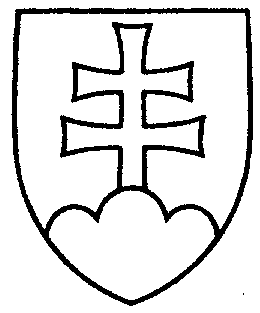 1708UZNESENIENÁRODNEJ RADY SLOVENSKEJ REPUBLIKYzo 6. októbra 2022k návrhu poslancov Národnej rady Slovenskej republiky Gábora Grendela, Anny Andrejuvovej a Kristiána Čekovského na vydanie zákona, ktorým sa dopĺňa zákon Národnej rady Slovenskej republiky č. 241/1993 Z. z. o štátnych sviatkoch, dňoch pracovného pokoja a pamätných dňoch v znení neskorších predpisov (tlač 1176) – prvé čítanie	Národná rada Slovenskej republikyr o z h o d l a,  ž eprerokuje uvedený návrh zákona v druhom čítaní;p r i d e ľ u j etento návrh zákona na prerokovanieÚstavnoprávnemu výboru Národnej rady Slovenskej republiky  aVýboru Národnej rady Slovenskej republiky pre kultúru a médiá;u r č u j e ako gestorský Výbor Národnej rady Slovenskej republiky pre kultúru a médiá
a lehotu na jeho prerokovanie v druhom čítaní vo výbore do 30 dní a v gestorskom výbore do 32 dní odo dňa jeho pridelenia.    Boris  K o l l á r   v. r.    predsedaNárodnej rady Slovenskej republikyOverovatelia:Peter  D o b e š   v. r.	Magdaléna  S u l a n o v á   v. r.